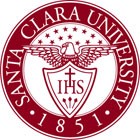 Santa Clara UniversityPayments for Services Provided Outside the United StatesName of Business or Individual:   	Country of Residence:  	 Permanent Residence Address:Street address:  	 City, town, state, or province, and postal code if applicable:  	  Country (do not abbreviate):  	 Description of services rendered:  	Date(s) of services:  	 Location of services:  	  Amount billed for services:  	 Circle type of entity: Individual      Corporation      Partnership      Government    International Organization      Tax-exempt organization      University      Other (please describe)  	U.S. Citizen or Legal Resident. Provide SSN or U.S. tax payer identification number:Non-U.S. CitizenForeign tax identifying number, if any:Payment Options (circle one):Wire      ACH (U.S. Direct Deposit)   Check    Concur credit card   Personal credit card      Cash I certify or affirm that:1.)   I am not a U.S. Citizen or Permanent Resident, or Resident Alien for U.S. Tax Purposes, and;2.)  All of the services performed, or to be performed, on behalf of Santa Clara University, as agreed upon under separate contract or other document, will be performed outside of the USA. All services will be conducted in the country of  	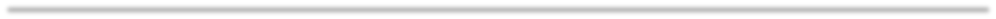 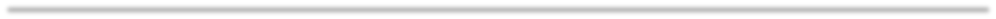 Print Name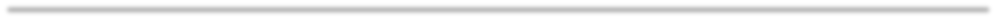 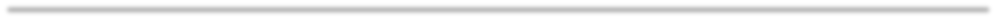 Signature	Date (MM-DD-YY)Return completed form to your Santa Clara University contact / partner:Name: 				Address:   										                                                                                                                                                      Email:  							                                                                                    Fax:  		                                                                                       